Печатное средство массовой информации органов местного самоуправления муниципального образования Войсковицкое сельское поселение Гатчинского муниципального района Ленинградской области – печатное изданиеСОВЕТ ДЕПУТАТОВМУНИЦИПАЛЬНОГО ОБРАЗОВАНИЯВОЙСКОВИЦКОЕ СЕЛЬСКОЕ ПОСЕЛЕНИЕГАТЧИНСКОГО МУНИЦИПАЛЬНОГО РАЙОНАЛЕНИНГРАДСКОЙ ОБЛАСТИТРЕТИЙ СОЗЫВР Е Ш Е Н И Е 18 июля 2019г.			                                                             №23 О назначении старост д. Рябизи, д. Тяглино, д. Карстолово В соответствии с Федеральным законом от 06.10.2003 № 131-ФЗ "Об общих принципах организации местного самоуправления в Российской Федерации", областным законом от 28.12.2018 г. №147-ОЗ "О старостах сельских населенных пунктов Ленинградской области и содействии участию населения  в осуществлении местного самоуправления  в иных формах на частях территорий муниципальных образований Ленинградской области», Положением  «О некоторых вопросах  организации деятельности старост сельских  населенных пунктов на территории муниципального  образования Войсковицкое  сельское  поселение  Гатчинского  муниципального района Ленинградской области», утвержденным решением Совета депутатов МО Войсковицкое сельское поселение №9 от 21.03.2019г.,  руководствуясь Уставом муниципального образования Войсковицкое сельское  поселение Гатчинского  муниципального района Ленинградской области,  Совет депутатов МО Войсковицкое сельское поселение РЕШИЛ:Назначить старостой деревни  Рябизи Немову Ларису Николаевну.Назначить старостой деревни  Тяглино Коттера Александра Михайловича.Назначить старостой деревни  Карстолово Ачилову Тамару Георгиевну.Настоящее решение вступает в силу после официального опубликования.Настоящее решение  подлежит официальному опубликованию в печатном издании «Войсковицкий Вестник», размещению на официальном сайте муниципального образования Войсковицкое сельское поселение в информационно-телекоммуникационной сети «Интернет». Глава муниципального образования					                                                           Р.А. Алёхин     СОВЕТ  ДЕПУТАТОВМУНИЦИПАЛЬНОГО  ОБРАЗОВАНИЯВОЙСКОВИЦКОЕ СЕЛЬСКОЕ ПОСЕЛЕНИЕГАТЧИНСКОГО  МУНИЦИПАЛЬНОГО  РАЙОНАЛЕНИНГРАДСКОЙ ОБЛАСТИТРЕТИЙ СОЗЫВРЕШЕНИЕ18  июля  2018 г.								              № 25
О внесении изменений и дополнений в решение совета депутатов от 30.10.2017г. №39 «Об утверждении Правил благоустройства территории МО Войсковицкое сельское поселение Гатчинского муниципального района Ленинградской области»В соответствии с Федеральным законом  от 06.10.2003 года №131-ФЗ «Об общих принципах организации местного самоуправления в Российской Федерации», Федеральным законом от 29.12.2017г. №463 «О внесении изменений в Федеральный закон "Об общих принципах организации местного самоуправления в Российской Федерации" и отдельные законодательные акты Российской Федерации», Приказом комитета по архитектуре и градостроительству Ленинградской области от 30.05.2005г. №16 «Об утверждении примерных Правил внешнего благоустройства городских и сельских поселений Ленинградской области»,  областным законом Ленинградской области от 02.07.2003 года №47-оз «Об административных правонарушениях», руководствуясь Уставом МО Войсковицкое сельское поселение, учитывая протокол по результатам публичных слушаний по проекту изменений и дополнений в Правила благоустройства территории МО Войсковицкое сельское поселение Гатчинского муниципального района Ленинградской области от 02.07.2019г., Совет депутатов муниципального образования  Войсковицкое сельское поселение Гатчинского муниципального района Ленинградской области РЕШИЛ:1. Внести в Правила благоустройства территории МО Войсковицкое сельское поселение Гатчинского муниципального района Ленинградской области, утвержденные решением совета депутатов от 30.10.2017г. №39 (далее – Правила) следующих изменения и дополнения:1.1. пункт 3.2. раздела 3 «Благоустройство и содержание территории поселения» Правил   дополнить подпунктом 3.2.7. следующего содержания:«Собственники и (или иные законные владельцы земельных участков, в пределах таких земельных участков, а также на прилегающих территориях принимают меры по удалению Борщевика Сосновского (травянистое растение рода Борщевик семейства Зонтичные).Удаление Борщевика Сосновского может осуществляться следующими способами:а) механический – применяется для уничтожения Борщевика Сосновского на небольших площадях и заключается в обрезке цветов в период бутонизации и начала цветения с интервалом 3-4 недели.б) агротехнический:- выкапывание корневой системы Борщевика Сосновского ниже корневой шейки на разных фазах развития и ее уничтожения;- вспашка, которая применяется в течение вегетационного сезона Борщевика Сосновского несколько раз;- применение затеняющих материалов – прекращении доступа света к растению путем укрывания поверхности участка, занятого Борщевиком Сосновского светопоглощающим материалом.в) химический – опрыскивание с соблюдением требований законодательства очагов произрастания Борщевика Сосновского гербицидами, прошедшими процедуру государственной регистрации и включенными в  «Государственный каталог пестицидов и агрохимикатов, разрешенных  к применению на территории РФ.Запрещается использовать гербициды на территориях детских, спортивных, медицинских учреждений, школ, предприятий общественного питания и торговли, в пределах водоохранных зон рек, речек, прудов, источников водоснабжения, а также в близости от воздухозаборных устройств. В зонах жилой застройки применение гербицидов допускается при минимальной норме расхода препарата при условии соблюдения санитарных разрывов до жилых домов не менее 50 метров.»Опубликовать настоящее решение в печатном издании «ВОЙСКОВИЦКИЙ ВЕСТНИК» и разместить на официальном сайте муниципального образования Войсковицкое сельское поселениев информационно-телекамуникационной сети «Интернет».Настоящее решение вступает в силу после  его официального опубликования в печатном издании  «ВОЙСКОВИЦКИЙ ВЕСТНИК».Контроль исполнения настоящего решения возложить на постоянную комиссию совета депутатов МО Войсковицкое сельское поселение по вопросам жилищно-коммунального хозяйства, строительства и благоустройства.Глава муниципального образования					                                 Р.А. АлехинУчредитель: Совет депутатов Войсковицкого сельского поселения и администрация Войсковицкого сельского поселенияПредседатель редакционного совета -  Воронин Евгений ВасильевичАдрес редакционного совета и типографии: Ленинградская область, Гатчинский район, п. Войсковицы, пл. Манина, д.17, тел/факс 8(81371) 63-560, 63-491, 63-505   официальный сайт: войсковицкое.рфБесплатно. Тираж 15 экз.Войсковицкий Вестник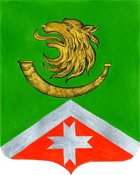 19 июля  2019 года №32